MINISTÉRIO DA EDUCAÇÃOUNIVERSIDADE FEDERAL DA PARAÍBAREQUERIMENTO DE INSCRIÇÃO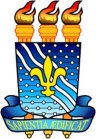 UNIVERSIDADE FEDERAL DA PARAÍBAPROCESSO SELETIVO SIMPLIFICADO PARA PROFESSOR SUBSTITUTO NA ÁREA DE ECOLOGIA VEGETALCONTEÚDOS PROGRAMÁTICOS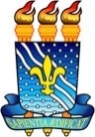 UNIVERSIDADE FEDERAL DA PARAÍBAPROCESSO SELETIVO SIMPLIFICADO PARA PROFESSOR SUBSTITUTO NA ÁREA DE ECOLOGIA VEGETALcomissão avaliadoraTitularesProf. Dr. LUCIANA GOMES BARBOSA DFCA / CCA / UFPB - (Presidente)Prof. Dr. LEONALDO ALVES DE ANDRADE - DFCA / CCA / UFPB– (membro)Prof. Dr. JOSE DOMINGOS RIBEIRO NETO - DFCA / CCA / UFPB – (membro)SuplentesProf. Dr. MARIO LUIS CAVALCANTI DCB/CCA/UFPB - (membro) Prof. Dr. ROSEMBERG FERNANDES DE MENEZES (membro)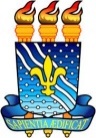 UNIVERSIDADE FEDERAL DA PARAÍBAEDITAL N° 61 DE 24 DE NOVEMBRO DE 2014PROCESSO SELETIVO SIMPLIFICADO PARA PROFESSOR SUBSTITUTOCalendário de provasPREENCHER COM LETRA DE FORMAPREENCHER COM LETRA DE FORMAPREENCHER COM LETRA DE FORMAPREENCHER COM LETRA DE FORMAPREENCHER COM LETRA DE FORMASENHOR PROFESSOR CHEFE DE DEPARTAMENTOSENHOR PROFESSOR CHEFE DE DEPARTAMENTOSENHOR PROFESSOR CHEFE DE DEPARTAMENTOSENHOR PROFESSOR CHEFE DE DEPARTAMENTOSENHOR PROFESSOR CHEFE DE DEPARTAMENTO:Na    Nome Completo::Na    Nome Completo::Na    Nome Completo::Na    Nome Completo::Na    Nome Completo:Nacionalidade:Nacionalidade:ProfissãoProfissãoEstado civil:RG ou documento oficial de identidade:RG ou documento oficial de identidade:CPF:CPF:Nº do título de eleitor:N.º do certificado de reservista:N.º do certificado de reservista:Telefones para contato com DDD:Telefones para contato com DDD:E-mail:Endereço residencial:Endereço residencial:Endereço residencial:Endereço residencial:Endereço residencial:Caso a inscrição seja feita por procurador, preencher os campos abaixo:Caso a inscrição seja feita por procurador, preencher os campos abaixo:Caso a inscrição seja feita por procurador, preencher os campos abaixo:Caso a inscrição seja feita por procurador, preencher os campos abaixo:Caso a inscrição seja feita por procurador, preencher os campos abaixo:Nome do procurador:Nome do procurador:Nome do procurador:Nome do procurador:Nome do procurador:Nacionalidade:Nacionalidade:CPF do procurador:CPF do procurador:RG do procurador:Endereço residencial do procurador:Endereço residencial do procurador:Endereço residencial do procurador:Endereço residencial do procurador:Endereço residencial do procurador:vem, perante Vossa Senhoria, nos termos do art. 6º da Resolução CONSEPE nº 74/2013, requerer inscrição no Processo Seletivo Simplificado para Professor Substituto de que trata o Edital nº61/2014, conforme especificações a seguir:vem, perante Vossa Senhoria, nos termos do art. 6º da Resolução CONSEPE nº 74/2013, requerer inscrição no Processo Seletivo Simplificado para Professor Substituto de que trata o Edital nº61/2014, conforme especificações a seguir:vem, perante Vossa Senhoria, nos termos do art. 6º da Resolução CONSEPE nº 74/2013, requerer inscrição no Processo Seletivo Simplificado para Professor Substituto de que trata o Edital nº61/2014, conforme especificações a seguir:vem, perante Vossa Senhoria, nos termos do art. 6º da Resolução CONSEPE nº 74/2013, requerer inscrição no Processo Seletivo Simplificado para Professor Substituto de que trata o Edital nº61/2014, conforme especificações a seguir:vem, perante Vossa Senhoria, nos termos do art. 6º da Resolução CONSEPE nº 74/2013, requerer inscrição no Processo Seletivo Simplificado para Professor Substituto de que trata o Edital nº61/2014, conforme especificações a seguir:Departamento responsávelDepartamento responsávelDepartamento responsávelÁrea do conhecimento para a qual deseja se inscrever:Área do conhecimento para a qual deseja se inscrever:Há pedido de isenção da taxa de inscrição? (      ) sim – não (      )Há pedido de isenção da taxa de inscrição? (      ) sim – não (      )Há pedido de isenção da taxa de inscrição? (      ) sim – não (      )Portador de deficiência:  (      ) sim – não (       )Portador de deficiência:  (      ) sim – não (       )Neste ato confirmo ter recebido o programa/conteúdo programático do concurso, o calendário oficial das provas, a tabela de pontos anexa à Resolução CONSEPE 74/2013 e o nome dos membros que compõem a Banca Examinadora do concurso.Por fim, declaro e atesto que conheço integralmente e aceito incondicionalmente as normas que regem o concurso, notadamente as constantes da Lei nº 8.112/1990, no Decreto nº 6.944/2009, na Resolução CONSEPE nº 74/2013 e no Edital º 61/2014. Nestes termos, pede deferimentoNeste ato confirmo ter recebido o programa/conteúdo programático do concurso, o calendário oficial das provas, a tabela de pontos anexa à Resolução CONSEPE 74/2013 e o nome dos membros que compõem a Banca Examinadora do concurso.Por fim, declaro e atesto que conheço integralmente e aceito incondicionalmente as normas que regem o concurso, notadamente as constantes da Lei nº 8.112/1990, no Decreto nº 6.944/2009, na Resolução CONSEPE nº 74/2013 e no Edital º 61/2014. Nestes termos, pede deferimentoNeste ato confirmo ter recebido o programa/conteúdo programático do concurso, o calendário oficial das provas, a tabela de pontos anexa à Resolução CONSEPE 74/2013 e o nome dos membros que compõem a Banca Examinadora do concurso.Por fim, declaro e atesto que conheço integralmente e aceito incondicionalmente as normas que regem o concurso, notadamente as constantes da Lei nº 8.112/1990, no Decreto nº 6.944/2009, na Resolução CONSEPE nº 74/2013 e no Edital º 61/2014. Nestes termos, pede deferimentoNeste ato confirmo ter recebido o programa/conteúdo programático do concurso, o calendário oficial das provas, a tabela de pontos anexa à Resolução CONSEPE 74/2013 e o nome dos membros que compõem a Banca Examinadora do concurso.Por fim, declaro e atesto que conheço integralmente e aceito incondicionalmente as normas que regem o concurso, notadamente as constantes da Lei nº 8.112/1990, no Decreto nº 6.944/2009, na Resolução CONSEPE nº 74/2013 e no Edital º 61/2014. Nestes termos, pede deferimentoNeste ato confirmo ter recebido o programa/conteúdo programático do concurso, o calendário oficial das provas, a tabela de pontos anexa à Resolução CONSEPE 74/2013 e o nome dos membros que compõem a Banca Examinadora do concurso.Por fim, declaro e atesto que conheço integralmente e aceito incondicionalmente as normas que regem o concurso, notadamente as constantes da Lei nº 8.112/1990, no Decreto nº 6.944/2009, na Resolução CONSEPE nº 74/2013 e no Edital º 61/2014. Nestes termos, pede deferimentoLocal e dataAssinatura do candidato ou procuradorAssinatura do candidato ou procuradorAssinatura do candidato ou procuradorAssinatura do candidato ou procuradorCampus II - AreiaDEPARTAMENTO DE FITOTECNIA E CIÊNCIAS AGRÁRIASCampus II - AreiaDEPARTAMENTO DE FITOTECNIA E CIÊNCIAS AGRÁRIASÁrea: Ecologia VegetalÁrea: Ecologia Vegetal1.       O meio físico e os fatores limitantes da distribuição e abundância dos organismos vivos; 2.       Dinâmica populacional: demografia e modelos de crescimento populacional;3.       O papel da diversidade taxonômica e funcional para a estabilidade das comunidades e ecossistemas; 4.       Competição, predação e perturbação: papel na estruturação de comunidades;5.       Teoria de nicho, sucessão ecológica e a resposta das comunidades às perturbações;6.       Fluxo de matéria em ecossistemas terrestres e aquáticos;7.       Ciclos biogeoquímicos;8.       Avaliação de Impactos Ambientais: os desafios de conciliar desenvolvimento e a qualidade dos Ecossistemas;9.       O papel da sociedade no processo de avaliação de impactos ambientais;10.  Avaliação de Impactos Ambientais como Ferramenta de Gestão e Conservação dos Recursos Naturais.Datahoráriolocalatividade11/09/20177h até 7h15minSala 01 do Prédio de aulas do DFCASorteio da ordem dos candidatos para realização da aula didática 11 a 15/09/20178hSala 01 do Prédio de aulas do DFCASorteio do ponto dos candidatos sorteados para o respectivo dia12 a 15/09/20177h às 12h; 13h às 19h.Sala 01 do Prédio de aulas do DFCAProva didática16/09/20177h às 12h; 13h às 19h.Sala 01 do Prédio de aulas do DFCAExame de títulos17/09/20178hSecretaria do DFCA/CCA/UFPB Publicação do resultado do concurso